عميد البحث العلمي يفتتح برنامج حلقات النقاش العلمية بكلية المجتمعأطلقت كلية المجتمع ممثلة في وكالة الكلية للدراسات العليا و البحث العلمي برنامج حلقات النقاش العلمية و جاءت انطلاقة البرنامج برعاية و حضور سعادة عميد البحث العلمي في الجامعة الدكتور محمد بن ناصر السويد و بدأ اللقاء بكلمة سعادة عميد الكلية الدكتور عبدالله بن أحمد الدهش ، الذي تقدم بالشكر و التقدير لسعادة عميد البحث العلمي الدكتور محمد بن ناصر السويد على تفضله برعاية انطلاق حلقات النقاش العلمية و تشريفه الكلية و المشاركة بتقديم الورقة العلمية بما يثري الحركة البحثية في الكلية و بما يتكامل مع رؤية عمادة البحث العلمي.كما ورحب سعادته بالأستاذ الدكتور / طارق اسماعيل ، المستشار في عمادة البحث العلمي. وقام سعادته بتقديم شكره لسعادة الدكتور/ عثمان بن عبدالله الصالح ، وكيل الكلية للدراسات العليا والبحث العلمي ، وللأستاذ / محمود الشريف ، مقرر برنامج حلقات النقاش العلمية بالكلية ، لما قاموا به من مجهود في تخطيط وتنفيذ البرنامج.بعدها تولى سعادة عميد البحث العلمي تقديم الورقة العلمية الرئيسية للحلقة تحت عنوان "كيث نشجع البحث التربوي و نحفز الباحثين"، و التي ناقش فيها عددا من المحاور أهمها الشبهات حول البحث التربوي والتحكيم العلمي و ادارة وقت الباحث .وبعد الانتهاء من تقديم الورقة ، جاءت مداخلات أعضاء هيئة التدريس حول الورقة ومضمونها ، و جرى النقاش مع سعادته حولها.وفي ختام اللقاء كرم سعادة عميد الكلية سعادة عميد البحث العلمي بتقديم درع الكلية لسعادته مبدياً رغبته بتشريف سعادته للكلية في قادم الايام في مناسبات علمية و اكاديمية. 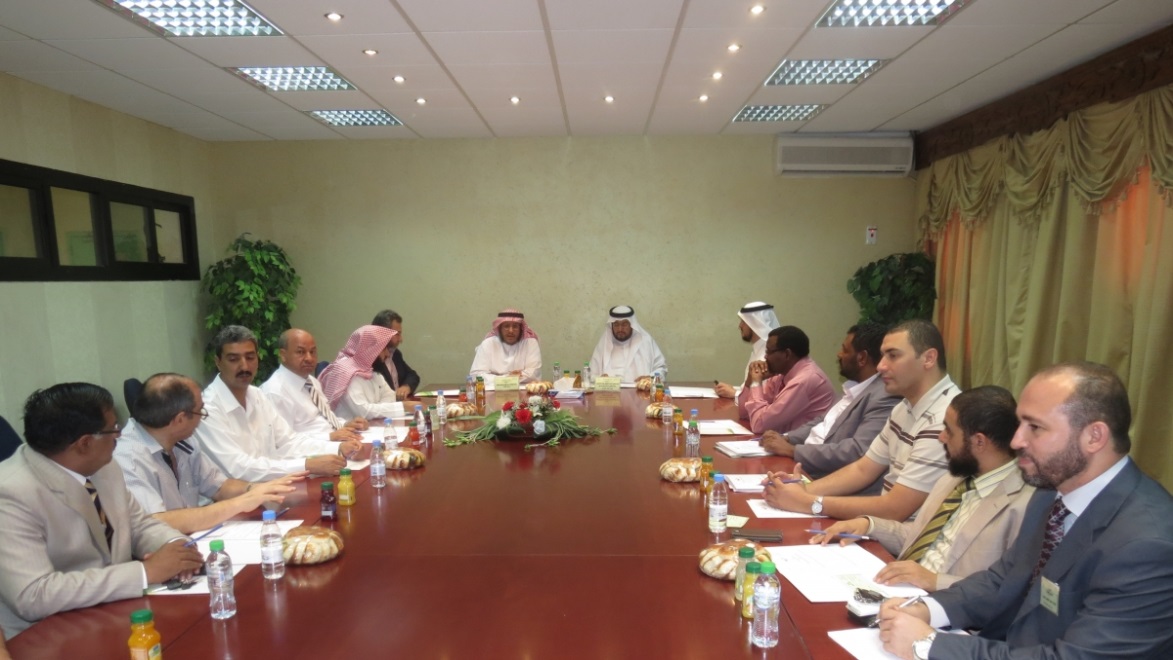 